Ementa: Manutenção de fiação no Cruzamento da Rua Itália com a Rua 13 de Maio - Jardim Ribeiro.Senhor Presidente,Senhores Vereadores,Justificativa: Diante da expressiva procura de moradores junto a este gabinete devido à situação precária da fiação no cruzamento entre a Rua Itália e a Rua 13 de Maio, no Jardim Ribeiro, é imperativo abordar não apenas a preocupação estética, mas também a ameaça à segurança da população, especialmente dos motoristas.E ainda, considerando que o local é de grande circulação de veículos;A Vereadora Mônica Morandi requer nos termos do art. 127 do regimento interno, que seja encaminhada a Exma. Prefeita Municipal a seguinte indicação: Requer que seja realizada a manutenção, pelo órgão competente, na fiação do cruzamento da Rua Itália com a Rua 13 de Maio - Jardim Ribeiro.Valinhos, 23 de janeiro de 2024.AUTORIA: Mônica MorandiFotos anexas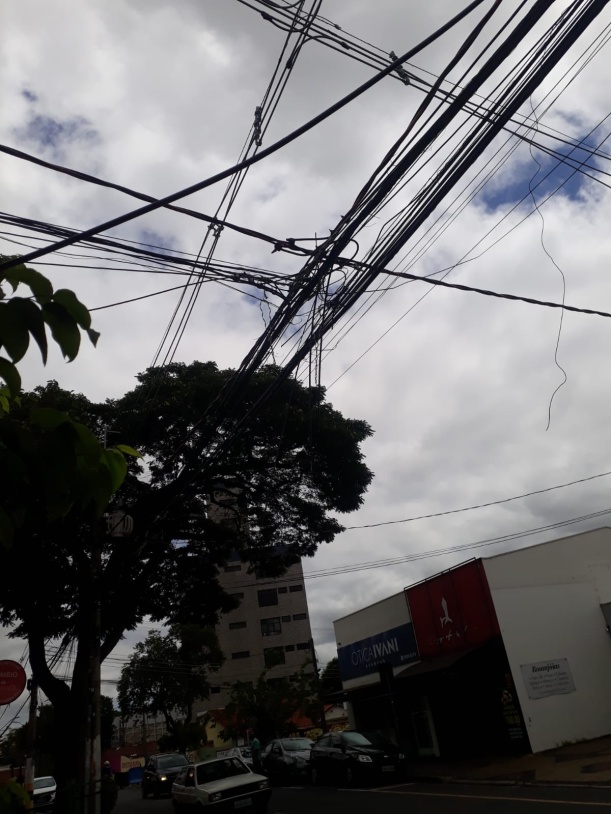 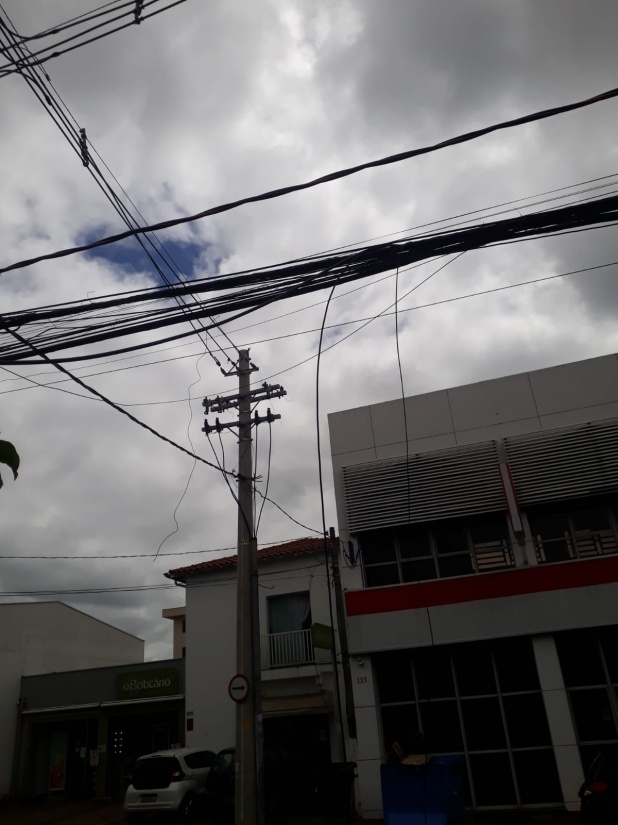 